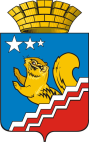 СВЕРДЛОВСКАЯ ОБЛАСТЬДУМА ВОЛЧАНСКОГО ГОРОДСКОГО ОКРУГА СЕДЬМОЙ СОЗЫВ                                      Двенадцатое заседание (очередное)РЕШЕНИЕ № 54г. Волчанск                                                                                                     от 25.10.2023 г.   О согласовании безвозмездной передачи жилых помещенийВ соответствии с Федеральным законом от 06.10.2003 года № 131-ФЗ 
«Об общих принципах организации местного самоуправления в Российской Федерации», Уставом Волчанского городского округа, статьей 32 Жилищного кодекса Российской Федерации, в целях обеспечения жилищных прав собственников – физических лиц, жилых помещений в многоквартирных домах, признанных в установленном Правительством Российской Федерации порядке аварийными или непригодными для проживания, Волчанская городская Дума,  ДУМА ВОЛЧАНСКОГО ГОРОДСКОГО ОКРУГА РЕШИЛА:1. Согласовать безвозмездную передачу в муниципальную собственность Волчанского городского округа, жилых помещений, находящихся в частной собственности физических лиц и расположенных в многоквартирных домах города Волчанска по адресам: улица Физкультурная, дом 10, улица Карпинского, дом 15а, улица Уральского Комсомола, дом 6, улица Маяковского, дома 13, 14, переулок Малый, дома 7, 9, улица Угольная, дом 52, улица Социалистическая, дом 19, признанных в установленном Правительством Российской Федерации порядке непригодными для проживания, с учетом согласия собственников.2. Настоящее решение вступает в силу со дня его подписания.           3. Настоящее решение опубликовать в информационном бюллетене «Муниципальный вестник» и обнародовать на официальных сайтах в сети Интернет по адресам: www.duma-volchansk.ru/standart-activity/resheniya-dumy и www.volchansk-adm.ru/building.Глава Волчанского городского округа                             А.В. ВервейнПредседатель Думы Волчанского городского округа                                                                     А.Ю. Пермяков